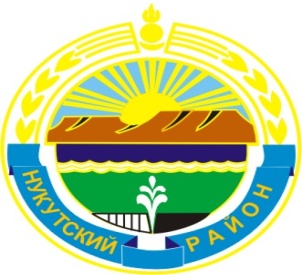 МУНИЦИПАЛЬНОЕ  ОБРАЗОВАНИЕ«НУКУТСКИЙ  РАЙОН»АДМИНИСТРАЦИЯМУНИЦИПАЛЬНОГО ОБРАЗОВАНИЯ«НУКУТСКИЙ РАЙОН»постановление30 декабря 2019                                               № 737                                       п. НовонукутскийВ соответствии с Федеральным законом от 06.10.2003 года №131-ФЗ «Об общих принципах организации местного самоуправления в Российской Федерации», руководствуясь ст.35 Устава муниципального образования «Нукутский район», АдминистрацияПостановляет:Внести в Положение о критериях кратности увеличения должностного оклада руководителей муниципальных образовательных учреждений, находящихся в ведении муниципального образования «Нукутский район», утвержденного постановлением Администрации муниципального образования «Нукутский район» от 04.04.2014 года № 194 «Об утверждении Положения о критериях кратности увеличения должностного оклада и Порядок установления выплат стимулирующего характера руководителям муниципальных образовательных учреждений, находящихся в ведении муниципального образования «Нукутский район» в новой редакции (далее – Положение) следующие изменения:В пункте 1 Положения слова «Администрация муниципального образования «Нукутский район», в лице Муниципального казенного учреждения «Управление образования администрации муниципального образования «Нукутский район» заменить словами «Администрация муниципального образования «Нукутский район» (далее – Администрация района).В пункте 4 Положения слова «Начальник Управления образования администрации МО «Нукутский район» (далее – Управление образования)» заменить на слова «Начальник Отдела образования администрации муниципального образования «Нукутский район» (далее – Отдел образования)».В пункте 5 Положения слова «начальником Управления образования» заменить на слова «начальником Отдела образования».В пункте 7 Положения слова «приказом Управления образования» заменить на слова «распоряжением Администрации района».Пункт 8 Положения изложить в следующей редакции:«8. В состав комиссий входят специалисты структурных подразделений Администрации района, специалисты Муниципального казенного учреждения «Центр образования Нукутского района». Члены комиссий осуществляют свою деятельность в составе комиссии на общественных началах.».Пункт 15 Положения изложить в следующей редакции:«15. На основании протокола соответствующей комиссии Отдел образования готовит проект распоряжения Администрации района об установлении кратности должностного оклада руководителей в течение пяти рабочих дней со дня представления протокола секретарем комиссии. Сектор по кадрам осуществляет ознакомление руководителя с выпиской из распоряжения об установлении кратности должностного оклада не позднее, чем до 25 апреля текущего года, а также в срок до 31 апреля текущего года осуществляет подготовку дополнительных соглашений к трудовым договорам.».Опубликовать настоящее постановление в печатном издании «Официальный курьер» и разместить на официальном сайте муниципального образования «Нукутский район».Контроль за исполнением настоящего постановления возложить на  заместителя мэра муниципального образования  «Нукутский район» по социальным вопросам М.П. Хойлову.       Мэр                                                                                                             С.Г. Гомбоев\Исполнитель:Врио начальника Отдела образованияАдминистрации МО «Нукутский район»                                                          Шарапова О.Ю.                                                      Согласовано:Главный специалист-юрист юридического отдела                                      Гуревский И.В.КУМИ МО «Нукутский район»                                                                                        Заместитель мэра МО «Нукутский район»по социальным вопросам                                                                                 Хойлова М.П.Список рассылки:Отдел образования – 1 экз.МКУ «Центр образования Нукутского района»-1 экзО внесении изменений в Положение о критериях кратности увеличения должностного оклада руководителей муниципальных образовательных учреждений, находящихся  в ведении муниципального образования «Нукутский район» в новой редакции, утвержденного постановлением Администрации МО «Нукутский район» от 04.04.2014 года № 194